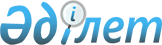 Об утверждении бюджета Батпаккольского сельского округа на 2024-2026 годыРешение Мугалжарского районного маслихата Актюбинской области от 8 января 2024 года № 154
      В соответствии с пунктом 2 статьи 9-1, Бюджетного кодекса Республики Казахстан и статьей 6 Закона Республики Казахстан "О местном государственном управлении и самоуправлении в Республике Казахстан", Мугалжарский районный маслихат РЕШИЛ:
      1. Утвердить бюджет Батпаккольского сельского округа на 2024-2026 годы согласно приложениям 1, 2 и 3 соответственно, в том числе на 2024 год в следующих объемах:
      1) доходы – 79 094 тысяч тенге:
      налоговые поступления – 39 800 тысяч тенге;
      неналоговые поступления – 0 тенге;
      поступления от продажи основного капитала – 5 300 тысяч тенге;
      поступления трансфертов – 33 995 тысяч тенге;
      2) затраты – 86 577,2 тысяч тенге:
      3) чистое бюджетное кредитование – 0 тенге:
      бюджетные кредиты – 0 тенге;
      погашение бюджетных кредитов – 0 тенге; 
      4) сальдо по операциям с финансовыми активами – 0 тенге:
      приобретение финансовых активов – 0 тенге;
      поступление от продажи финансовых активов государства – 0 тенге;
      5) дефицит (профицит) бюджета– -7 483,2 тысяч тенге;
      6) финансирование дефицита (использование профицита) бюджета– 7 483,2 тысяч тенге:
      поступление займов – 0 тенге;
      погашение займов – 0 тенге;
      используемые остатки бюджетных средств – 7 483,2 тысяч тенге.
      Сноска. Пункт 1 – в редакции решения Мугалжарского районного маслихата Актюбинской области от 12.04.2024 № 188 (вводится в действие с 01.01.2024).


      2. Принять к сведению и руководству, что в соответствии со статьей 9 Закона Республики Казахстан "О республиканском бюджете на 2024-2026 годы" установлено:
      с 1 января 2024 года:
      1) минимальный размер заработной платы – 85 000 тенге;
      2) минимальный размер пенсии – 57 853 тенге;
      3) месячный расчетный показатель для исчисления пособий и иных социальных выплат, а также для применения штрафных санкций, налогов и других платежей в соответствии с законодательством Республики Казахстан– 3 692 тенге;
      4) величина прожиточного минимума для исчисления размеров базовых социальных выплат –43 407 тенге.
      3. Учесть на 2024 год объем субвенций, передаваемые из районного бюджета в бюджете Батпаккольского сельского округа в сумме 24 210 тысяч тенге.
      4. Учесть, в бюджете Батпаккольского сельского округа на 2024 год поступление целевых текущих трансфертов из республиканского бюджета на повышение заработной платы отдельных категорий гражданских служащих, работников организаций, содержащихся за счет средств государственного бюджета, работников казенных предприятий 40 тысяч тенге.
      5. Настоящее решение вводится в действие с 1 января 2024 года. Бюджет Батпаккольского сельского округа на 2024 год 
      Сноска. Приложение 1 – в редакции решения Мугалжарского районного маслихата Актюбинской области от 12.04.2024 № 188 (вводится в действие с 01.01.2024). Бюджет Батпаккольского сельского округа на 2025 год Бюджет Батпаккольского сельского округа на 2026 год
					© 2012. РГП на ПХВ «Институт законодательства и правовой информации Республики Казахстан» Министерства юстиции Республики Казахстан
				
      Председатель Мугалжарского районного маслихата 

Б. Кадралин
Приложение 1 к решению 
Мугалжарского районного 
маслихата от 8 января 2024 года 
№ 154
категория
категория
категория
категория
сумма (тысяч тенге)
класс
класс
класс
сумма (тысяч тенге)
подкласс
подкласс
сумма (тысяч тенге)
наименование
сумма (тысяч тенге)
1. ДОХОДЫ
79 094
1
НАЛОГОВЫЕ ПОСТУПЛЕНИЯ
39800
01
Подоходный налог
10 081
2
Индивидуальный подоходный налог
10 081
04
Налоги на собственность
8 369
1
Налоги на имущество
121
3
Земельный налог
318
4
Налог на транспортные средства
7 800
5
Единый земельный налог
130
05
Внутренние налоги на товары, работы и услуги
21 350
3
Поступления за использование природных и других ресурсов
21 350
3
Поступления от продажи основного капитала
5 300
03
Продажа земли и нематериальных активов
5 300
1
Продажа земли
4 400
2
Продажа нематериальных активов
900
4
Поступления трансфертов
33 994
02
Трансферты, из вышестоящих органов государственного управления
33 994
3
Трансферты из районного (города областного значения) бюджета
33 994
функциональная группа
функциональная группа
функциональная группа
функциональная группа
функциональная группа
сумма (тысяч тенге)
функциональная подгруппа
функциональная подгруппа
функциональная подгруппа
функциональная подгруппа
сумма (тысяч тенге)
администратор бюджетных программ
администратор бюджетных программ
администратор бюджетных программ
сумма (тысяч тенге)
программа
программа
сумма (тысяч тенге)
наименование
сумма (тысяч тенге)
ІІ. ЗАТРАТЫ
86 577,2
01
Государственные услуги общего характера
42 084
1
Представительные, исполнительные и другие органы, выполняющие общие функции государственного управления
42 084
124
Аппарат акима города районного значения, села, поселка, сельского округа
42 084
001
Услуги по обеспечению деятельности акима города районного значения, села, поселка,сельского округа
41 404
022
Капитальные расходы государственного органа
680
07
Жилищно-коммунальное хозяйство
33 387
3
Благоустройство населенных пунктов
33 387
124
Аппарат акима города районного значения, села, поселка, сельского округа
33 387
008
Освещение улиц в населенных пунктах
8 840
011
Благоустройство и озеленение населенных пунктов
24 547
12
Транспорт и коммуникации
5 230
1
Автомобильный транспорт
5 230
124
Аппарат акима города районного значения, села, поселка, сельского округа
5 230
013
Обеспечение функционирования автомобильных дорог в городах районного значения, селах, поселках, сельских округах
5 230
13
Прочие
5 875
9
Прочие
5 875
124
Аппарат акима города районного значения, села,поселка, сельского округа
5 875
040
Реализация мероприятий для решения вопросов обустройства населенных пунктов в реализацию мер по содействию экономическому развитию регионов в рамках Государственной программы развития регионов до 2025 года
5 875
15
Трансферты
1,2
1
Трансферты
1,2
124
Аппарат акима города районного значения, села,поселка, сельского округа
1,2
048
Возврат неиспользованных (недоиспользованных) целевых трансфертов
1,2
V. Дефицит (профицит) бюджета
-7 483,2
VI. Финансирование дефицита (использование профицита) бюджета
7 483,2 
8
Используемые остатки бюджетных средств
7 483,2 
01
Остатки бюджетных средств
7 483,2 
1
Свободные остатки бюджетных средств
7 483,2 
01
Свободные остатки бюджетных средств
7 483,2 Приложение 2 к решению 
Мугалжарского районного 
маслихата от 8 января 2024 года 
№ 154
категория
категория
категория
категория
сумма (тысяч тенге)
класс
класс
класс
сумма (тысяч тенге)
подкласс
подкласс
сумма (тысяч тенге)
наименование
сумма (тысяч тенге)
1. ДОХОДЫ
69 160
1
НАЛОГОВЫЕ ПОСТУПЛЕНИЯ
42 692
01
Подоходный налог
10 786
2
Индивидуальный подоходный налог
10 786
04
Налоги на собственность
9 062
1
Налоги на имущество
127
3
Земельный налог
334
4
Налог на транспортные средства
8 464
5
Единый земельный налог
137
05
Внутренние налоги на товары, работы и услуги
22 844
3
Поступления за использование природных и других ресурсов
22 844
3
Поступления от продажи основного капитала
5 565
03
Продажа земли и нематериальных активов
5 565
1
Продажа земли
4 620
2
Продажа нематериальных активов
945
4
Поступления трансфертов
20 903
02
Трансферты, из вышестоящих органов государственного управления
20 903
3
Трансферты из районного (города областного значения) бюджета
20 903
функциональная группа
функциональная группа
функциональная группа
функциональная группа
функциональная группа
сумма (тысяч тенге)
функциональная подгруппа
функциональная подгруппа
функциональная подгруппа
функциональная подгруппа
сумма (тысяч тенге)
администратор бюджетных программ
администратор бюджетных программ
администратор бюджетных программ
сумма (тысяч тенге)
программа
программа
сумма (тысяч тенге)
наименование
сумма (тысяч тенге)
ІІ. ЗАТРАТЫ
69 160
01
Государственные услуги общего характера
38 059
1
Представительные, исполнительные и другие органы, выполняющие общие функции государственного управления
38 059
124
Аппарат акима города районного значения, села, поселка, сельского округа
38 059
001
Услуги по обеспечению деятельности акима города районного значения, села, поселка, сельского округа
38 059
07
Жилищно-коммунальное хозяйство
25 871
3
Благоустройство населенных пунктов
25 871
124
Аппарат акима города районного значения, села, поселка, сельского округа
25 871
008
Освещение улиц в населенных пунктах
4 840
011
Благоустройство и озеленение населенных пунктов
21 031
12
Транспорт и коммуникации
5 230
1
Автомобильный транспорт
5 230
124
Аппарат акима города районного значения, села, поселка, сельского округа
5 230
013
Обеспечение функционирования автомобильных дорог в городах районного значения, селах, поселках, сельских округах
5 230
15
Трансферты
0
1
Трансферты
0
124
Аппарат акима города районного значения, села, поселка, сельского округа
0
V. Дефицит (профицит) бюджета
0
VI. Финансирование дефицита (использование профицита) бюджета
0Приложение 3 к решению 
Мугалжарского районного 
маслихата от 8 января 2024 года 
№ 154
категория
категория
категория
категория
сумма (тысяч тенге)
класс
класс
класс
сумма (тысяч тенге)
подкласс
подкласс
сумма (тысяч тенге)
наименование
сумма (тысяч тенге)
1. ДОХОДЫ
86 860
1
НАЛОГОВЫЕ ПОСТУПЛЕНИЯ
45 791
01
Подоходный налог
11 542
2
Индивидуальный подоходный налог
11 542
04
Налоги на собственность
9 806
1
Налоги на имущество
133
3
Земельный налог
351
4
Налог на транспортные средства
9 178
5
Единый земельный налог
144
05
Внутренние налоги на товары, работы и услуги
24 443
3
Поступления за использование природных и других ресурсов
24 443
3
Поступления от продажи основного капитала
5 843
03
Продажа земли и нематериальных активов
5 843
1
Продажа земли
4 851
2
Продажа нематериальных активов
992
4
Поступления трансфертов
35 226
02
Трансферты, из вышестоящих органов государственного управления
35 226
3
Трансферты из районного (города областного значения) бюджета
35 226
функциональная группа
функциональная группа
функциональная группа
функциональная группа
функциональная группа
сумма (тысяч тенге)
функциональная подгруппа
функциональная подгруппа
функциональная подгруппа
функциональная подгруппа
сумма (тысяч тенге)
администратор бюджетных программ
администратор бюджетных программ
администратор бюджетных программ
сумма (тысяч тенге)
программа
программа
сумма (тысяч тенге)
наименование
сумма (тысяч тенге)
ІІ. ЗАТРАТЫ
86 860
01
Государственные услуги общего характера
57 059
1
Представительные, исполнительные и другие органы, выполняющие общие функции государственного управления
57 059
124
Аппарат акима города районного значения, села, поселка, сельского округа
57 059
001
Услуги по обеспечению деятельности акима города районного значения, села, поселка, сельского округа
39 059
022
Капитальные расходы государственного органа
18 000
07
Жилищно-коммунальное хозяйство
24 571
3
Благоустройство населенных пунктов
24 571
124
Аппарат акима города районного значения, села, поселка, сельского округа
24 571
008
Освещение улиц в населенных пунктах
4 840
011
Благоустройство и озеленение населенных пунктов
19 731
12
Транспорт и коммуникации
5 230
1
Автомобильный транспорт
5 230 
124
Аппарат акима города районного значения, села, поселка, сельского округа
5 230
013
Обеспечение функционирования автомобильных дорог в городах районного значения, селах, поселках, сельских округах
5 230
15
Трансферты
0
1
Трансферты
0
124
Аппарат акима города районного значения, села, поселка, сельского округа
0
V. Дефицит (профицит) бюджета
0
VI. Финансирование дефицита (использование профицита) бюджета
0